Дисципліни:Алгоритми і структури данихБази данихОб’єктно-орієнтоване програмуванняКонструювання програмного забезпеченняОпераційні системиВступ до спеціальностіАдміністрування комп’ютерних системВізуальні мови програмуванняОсвіта:2014 – 2018 рр. – навчання у Запорізькому національному університеті  за спеціальністю «Інформатика» кваліфікація «Спеціаліст з інформаційних технологій, викладач інформатики» бакалаврат. Диплом з відзнакою. 2018 – 2020 рр. – навчання у Запорізькому національному університеті  за спеціальністю «122 Комп’ютерні науки» кваліфікація «Спеціаліст з інформаційних технологій, програміст, викладач інформатики» магістратура. Диплом з відзнакою.2020 – 2024 рр. – навчання в аспірантурі Запорізького національного університету за спеціальністю «122 Комп’ютерні науки».Працює над дисертаційною роботою на тему: «Функціональне-геометричне моделювання в розподілених комп’ютерних системах». Є авторкою статей з геометричного моделювання.В роботі використовує поєднання ефективних інтерактивних методів (ситуаційні задачі, тестування і самотестування) з лекційним теоретичним матеріалом, що дає змогу сформувати необхідні професійні компетентності у кожного здобувача освіти.Досвід роботи:2018 – 2020 рр. – вчитель інформатики в ЗНВК «Вибір».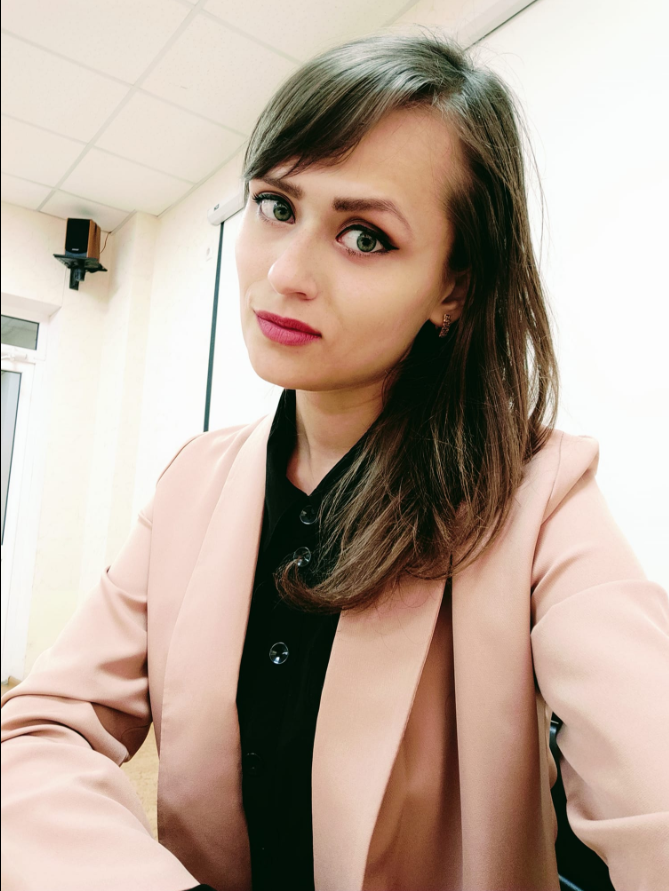 Інформація про викладача курсуКалюжняк Анастасію ВікторівнуКваліфікаційна категорія: викладач дисциплін комп’ютерного спрямування. Напрями сертифікованого навчання: програмування, бази даних, конструювання програмних систем.Педагогічний стаж роботи: 3 роки. Контакти:e-mail: anastasia.korgun@gmail.com2 навчальний корпус ЗНУ, ауд. 119-аЗ 2020 р. – викладач в Економіко-правничому коледжі ЗНУ.